OŚWIADCZENIE UCZESTNIKA O SPEŁNIANIU KRYTERIÓWGRUPY DOCELOWEJ PROJEKTU     „Od bierności do aktywności”REALIZOWANEGO W RAMACH PROJEKTU nr POWR.01.02.01-10-0020/17-00 Dane osobowe: Oświadczam, że powyższe dane są zgodne z okazanym dokumentem tożsamości. …………………………………………………………………………………………..………………… (data i czytelny podpis osoby reprezentującej beneficjenta projektu) Proszę o zaznaczenie informacji dotyczących Pana/Pani sytuacji w momencie złożenia Formularza Zgłoszeniowego: 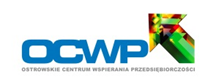 Oświadczam, że wszystkie podane przeze mnie powyżej informacje są prawdziwe i kompletne. Przyjmuję do wiadomości, że informacje te mogą podlegać weryfikacji przez upoważnione instytucje (np. urzędy kontroli skarbowej) na podstawie krajowych rejestrów (np. rejestr ZUS, rejestr PUP) pod względem ich zgodności z prawdą. ……………………………………………..………………… (data i czytelny podpis uczestnika projektu) Imię Nazwisko PESEL lub data urodzenia Płeć     □ Kobieta                          □ Mężczyzna □ Jestem bezrobotny(a) tzn. jestem: a) zarejestrowany(a) w urzędzie pracy jako bezrobotny(a) (bezrobotny zarejestrowany w ewidencji urzędów pracy) lub  b) nie pracuję i nie jestem zarejestrowany(a) w urzędzie pracy, ale poszukuję pracy i jestem gotowy(a) do jej podjęcia (bezrobotny niezarejestrowany w ewidencji urzędów pracy)□ Jestem bierny(a) zawodowo tzn. nie pracuję, nie jestem zarejestrowany(a) w urzędzie pracy i nie poszukuję pracy □ Nie uczę się ani nie szkolę tzn. nie uczestniczyłem(am) w edukacji formalnej (np. nie uczęszczałem(am) na zajęcia w szkole lub na uniwersytecie) ani nie brałem(am) udziału w szkoleniu (rozumianym jako forma aktywizacji finansowana ze środków publicznych) podczas ostatnich czterech tygodni 